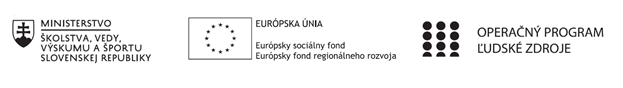 Správa o činnosti pedagogického klubu Príloha:Prezenčná listina zo stretnutia pedagogického klubuPríloha správy o činnosti pedagogického klubu              PREZENČNÁ LISTINAMiesto konania stretnutia: 	Obchodná akadémia, Polárna 1, 040 12 KošiceDátum konania stretnutia: 	26.04.2022Trvanie stretnutia: 		od  14.30 hod	do  17.30 hod	Zoznam účastníkov/členov pedagogického klubu:Prioritná osVzdelávanieŠpecifický cieľ1.2.1 Zvýšiť kvalitu odborného vzdelávania a prípravy reflektujúc potreby trhu prácePrijímateľObchodná akadémia, Polárna 1, 040 12 KošiceNázov projektuPolárka v praxiKód projektu  ITMS2014+312011AGW2Názov pedagogického klubu Finančný klubDátum stretnutia  pedagogického klubu26. 04. 2022Miesto stretnutia  pedagogického klubuObchodná akadémia, Polárna 1, 040 12 KošiceMeno koordinátora pedagogického klubuMgr. Zuzana KurinciováOdkaz na webové sídlo zverejnenej správywww.polarka.skManažérske zhrnutie:Stretnutie tematicky nadväzovalo na predchádzajúce. Členovia zostavili a kompletizovali slovnú zásobu a definície odborných pojmov, matematických operácií a ich anglických ekvivalentov.Kľúčové slová: makroekonomické ukazovatele, operácie na finančnom trhu, slovná zásoba, matematické operácieHlavné body, témy stretnutia, zhrnutie priebehu stretnutia:Hlavné body zasadnutiaorganizačné pokyny pre členov klubukompletizácia odborných termínov a definíciídiskusiaTémy stretnutiaodborná terminológia a definíciepreklad do anglického jazykakompletizácia a kategorizáciaZhrnutie priebehu stretnutiaOd začiatku stretnutia sa členovia venovali odbornej terminológii a matematickým operáciám z predchádzajúcich stretnutí, ktoré doplnili a upravili. Následne chýbajúce výrazy vyučujúca anglického jazyka preložila. Spoločne ich skompletizovali do tém podľa tematických plánov v jednotlivých predmetoch.V závere sa členovia dohodli, že sa do nasledujúceho stretnutia oboznámia s témou nasledujúceho stretnutia a vyučujúce odborných predmetov si pripravia prehľad teoretickej časti témy.  Závery a odporúčania:                    Všetci členovia klubu prijali závery a odporúčania: oboznámiť sa s témou nasledujúceho stretnutia, pripraviť si podklady k témeVypracoval (meno, priezvisko)Mgr. Zuzana KurinciováDátum28.04.2022PodpisSchválil (meno, priezvisko)Mgr. Dagmar ŠipošováDátum29.04.2022PodpisPrioritná os:VzdelávanieŠpecifický cieľ:1.2.1 Zvýšiť kvalitu odborného vzdelávania a prípravy reflektujúc potreby trhu prácePrijímateľ:Obchodná akadémia, Polárna 1, 04012 KošiceNázov projektu:Polárka v praxiKód ITMS projektu:312011AGW2Názov pedagogického klubu:Finančný klubč.Meno a priezviskoPodpisInštitúcia1.RNDr. Darina BadáňováObchodná akadémia, Polárna 1, 040 12 Košice2.Ing. Soňa GéciováObchodná akadémia, Polárna 1, 040 12 Košice3.Ing. Slávka HazalováObchodná akadémia, Polárna 1, 040 12 Košice4.Mgr. Zuzana KurinciováObchodná akadémia, Polárna 1, 040 12 Košice5. Mgr. Dagmar ŠipošováObchodná akadémia, Polárna 1, 040 12 Košice